Березинский биосферный заповедник Приглашает всех желающих принять участие в новогодней развлекательной программес 07 декабря по 20 января Анимационно-развлекательный турВ Березинский биосферный заповедникПРОГРАММА ТУРА: 08.00          Выезд из Новополоцка10.00	        Приезд в заповедник (ориентировочно).10.00-11.00	Экскурсия в  Музее природы «Животный мир заповедника». Приобретение памятных сувениров.11.00-12.00	Развлекательная программа у новогодней ёлки с Дедом Морозом и Снегурочкой, песни и конкурсы, вручение сувениров и подарков. Катание на санях или в лошадиной повозке.12.00-12.30	Посещение Дома экологического просвещения с просмотром красочного фильма о заповеднике.12.30-13.30	Обед в кафе «Лесной трактир» (8 км от центральной усадьбы «Домжерицы» по желанию)*. 14.00-15.00	Экскурсия в  вольерах с дикими животными «Лесной зоопарк».
15.00-15.30	Катание на санях или в лошадиной повозке.15.30	Отъезд домой.Примечание: * услуга за дополнительную плату и по предварительному согласованию от 25 000 до 130 000 BYR  (в зависимости от выбранного меню).Стоимость автобуса на группу: 4.200.000 Входные билеты 155.000 (на человека)КОНТАКТЫ: +375 33 645 70 67 (Анастасия),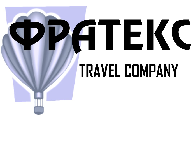 ФРАТЕКСТуристическая компанияАдрес: г. Новополоцк, ул. Молодежная,171/2-84Тел./Факс:  +375 (214) 75-14-44, e-mail: frateks@bk.ru       Сайт: www.ftateks.by 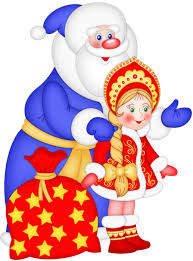 Вас ждут традиционные народные гуляния возле новогодней елки, иллюминации, памятные сувениры от Деда Мороза и Снегурочки, веселый хоровод, шутки, загадки, песни и пляски! Приглашаем всех посетить наш Музей природы, увидеть диких животных, посмотреть интересный фильм о заповеднике, а также получить новогодние поздравления от Деда Мороза и Снегурочки!